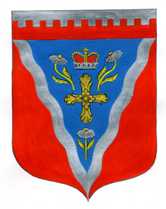 Администрациямуниципального образования Ромашкинское сельское поселениемуниципального образования Приозерский муниципальный район Ленинградской областиР А С П О Р Я Ж Е Н И Еот 24  марта 2017 года                                                                                                    №  11  - р                              В соответствии со статьей 160.1 Бюджетного кодекса Российской Федерации и   связи с введением изменений с 01 января 2017года в приказ Минфина России от 01.07.2013 № 65н в перечень доходов бюджетной классификации.1. В приложение, утвержденное Распоряжением администрации МО Ромашкинское сельское поселение МО Приозерский муниципальный район Ленинградской области от 28.12.2016 года № 290-р добавить следующие строки:2.  Исключить следующие строки:3. Настоящее постановление распространяется на правоотношения, возникшие с 01 января 2017 года.4. Настоящее постановление подлежит опубликованию в средствах массовой информации и на сайте администрации муниципального образования Ромашкинское сельское поселение муниципального образования Приозерский муниципальный район Ленинградской области.5. Контроль за исполнением Постановления оставляю за собой.      Глава  администрации                                                                                 С.В.ТанковИсп.  Логинова О. Н.  99-663Разослано дело-4, прокуратура -1, КФ-1, КСО-1, Казначейство – 1О внесение изменений в распоряжение от 28.12.2016 № 290  «О закреплении полномочий администратора доходов бюджета муниципального образования Ромашкинское сельское поселение муниципального образования  Приозерский муниципальный район Ленинградской области по главе 037 «Администрация муниципального образования  Ромашкинское сельское поселение муниципального образования  Приозерский муниципальный район Ленинградской области» за администрацией муниципального образования Ромашкинское сельское поселение муниципального образования Приозерский муниципальный район Ленинградской области»03720220298100000151Субсидии бюджетам поселений на обеспечение мероприятий по капитальному ремонту многоквартирных домов за счет средств, поступивших от государственной корпорации Фонд содействия реформированию жилищно-коммунального хозяйства03720220299100000151Субсидии бюджетам поселений на обеспечение мероприятий по переселению граждан из аварийного жилищного фонда за счет средств, поступивших от государственной корпорации Фонд содействия реформированию жилищно-коммунального хозяйства03720220301100000151Субсидии бюджетам поселений на обеспечение мероприятий по капитальному ремонту многоквартирных домов за счет средств бюджетов03720220302100000151Субсидии бюджетам поселений на обеспечение мероприятий по переселению граждан из аварийного жилищного фонда за счет средств бюджетов03720201001100000151Дотации бюджетам поселений на выравнивание бюджетной обеспеченности03720201003100000151Дотации бюджетам поселений на поддержку мер по обеспечению сбалансированности бюджетов03720201999100000151Прочие дотации бюджетам поселений03720202008100000151Субсидии бюджетам поселений на обеспечение жильем молодых семей03720202041100000151Субсидии бюджетам поселений на строительство, модернизацию, ремонт и содержание автомобильных дорог общего пользования, в том числе дорог в поселениях (за исключением автомобильных дорог федерального значения)03720202051100000151Субсидии бюджетам поселений на реализацию федеральных целевых программ03720202077100000151Субсидии бюджетам поселений на бюджетные инвестиции в объекты капитального строительства собственности муниципальных образований03720202078100000151Субсидии бюджетам поселений на бюджетные инвестиции для модернизации объектов коммунальной инфраструктуры03720202080100000151Субсидии бюджетам поселений для обеспечения земельных участков коммунальной инфраструктурой в целях жилищного строительства03720202085100000151Субсидии бюджетам поселений на осуществление мероприятий по обеспечению жильем граждан Российской Федерации, проживающих в сельской местности03720202088100001151Субсидии бюджетам поселений на обеспечение мероприятий по капитальному ремонту многоквартирных домов за счет средств, поступивших от государственной корпорации Фонд содействия реформированию жилищно-коммунального хозяйства03720202088100002151Субсидии бюджетам поселений на обеспечение мероприятий по переселению граждан из аварийного жилищного фонда за счет средств, поступивших от государственной корпорации Фонд содействия реформированию жилищно-коммунального хозяйства03720202089100001151Субсидии бюджетам поселений на обеспечение мероприятий по капитальному ремонту многоквартирных домов за счет средств бюджетов03720202089100002151Субсидии бюджетам поселений на обеспечение мероприятий по переселению граждан из аварийного жилищного фонда за счет средств бюджетов03720202102100000151Субсидии бюджетам поселений на закупку автотранспортных средств и коммунальной техники03720202216100000151Субсидии бюджетам поселений на осуществление дорожной деятельности в отношении автомобильных дорог общего пользования. а также капитального ремонта дворовых территорий многоквартирных домов населенных пунктов03720202999100000151Прочие субсидии бюджетам поселений03720203015100000151Субвенции бюджетам поселений на осуществление первичного воинского учета на территориях, где отсутствуют военные комиссариаты03720203024100000151Субвенции бюджетам поселений на выполнение передаваемых полномочий субъектов Российской Федерации03720203999100000151Прочие субвенции бюджетам поселений03720204012100000151Межбюджетные трансферты, передаваемые бюджетам поселений для компенсации дополнительных расходов, возникших в результате решений, принятых органами власти другого уровня03720204999100000151Прочие межбюджетные трансферты, передаваемые бюджетам поселений03721905000100000151Возврат остатков субсидий, субвенций и иных межбюджетных трансфертов, имеющих целевое назначение, прошлых лет из бюджетов поселений